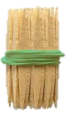 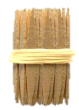 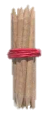 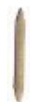 UMCDUDescomposición numéricaUMCDU